                  Thesis Registration Form             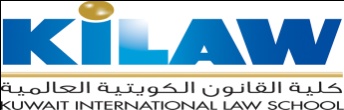 Student name: ..................................................................................................................Student ID:...........................................Area / major: ...........................................Email: ................................................................ Mobile no.:  .....................................Part (1): To be completed by the thesis registration department (Fees have been paid and thesis is registered in the current semester):GPA: …………………………… (2.67 or above)    Passed credits: …………………………………………Signature: ……………………………………………Part (2) To be completed by the thesis supervision committee:Main supervisor: ……………………………………………….  Academic Degree: ………………………………………Department: …………………………………………………….. Email: ………………………………………………………….Signature: …………………………………………………………. Date: …………………………………………………………..Co-supervisor (if applicable): Co-supervisor: ………………………………………………….  Academic Degree: ………………………………………Department: …………………………………………………….. Email: ………………………………………………………….Signature: …………………………………………………………. Date: …………………………………………………………..Thesis title (detailed thesis plan attached):................................................................................................................................................................................................................................................................................................................................................................................................................................ Note: Students are required to register and pay fees at the beginning of each semester. If he/she does not register for a term of two semesters (in accordance with article 47 of the Student Affairs Regulations), his/her registration shall be canceled. A student will be dismissed from school if he/she fails to enroll in two semester. The student shall continue to register and pay the fees until – and shall be stopped at – the thesis is approved by the oral examination committee, the completion of required amendments and the approval of the head of the committee.Student’s signature: .......................................... Date:..........................................................Part (3): Chairman of the Graduate Studies Executive Office:                                        □  Rejected                                          □  ApprovedComments: ........................................................................................................................Chairman’s signature: ................................  Date:   …………......................